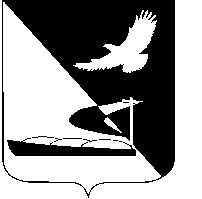 АДМИНИСТРАЦИЯ МУНИЦИПАЛЬНОГО ОБРАЗОВАНИЯ«АХТУБИНСКИЙ РАЙОН»ПОСТАНОВЛЕНИЕ31.07.2017      					                  № 507О неприменении процедуры по предоставлению решения о согласовании архитектурно-градостроительного облика объекта         	В целях снижения административных барьеров и улучшения инвестиционного и предпринимательского климата муниципального образования «Ахтубинский район», направленных на сокращение срока получения разрешения на строительство, а также в соответствии с      разделом II исчерпывающего перечня процедур в сфере жилищного строительства, утвержденного постановлением Правительства Российской Федерации от 30.04.2014 № 403 «Об исчерпывающем перечне процедур в сфере жилищного строительства» (далее – Исчерпывающий перечень), администрация МО «Ахтубинский район»     	ПОСТАНОВЛЯЕТ:        	1. Не применять на территории муниципального образования «Ахтубинский район» Астраханской области процедуру № 130 Исчерпывающего перечня «Предоставление решения о согласовании архитектурно-градостроительного облика объекта».            	2. Отделу информатизации и компьютерного обслуживания администрации  МО «Ахтубинский   район» (Короткий В.В.) обеспечить размещение настоящего постановления в сети Интернет на официальном сайте администрации МО «Ахтубинский район» в разделе  «Экономика» подразделе «Управление ЖКХ» подразделе «Документы».       	3.  Отделу контроля и обработки информации администрации                МО «Ахтубинский район» (Свиридова Л.В.) представить информацию в газету «Ахтубинская   правда»   о   размещении   настоящего   постановления  в сети «Интернет» на официальном сайте администрации МО «Ахтубинский район» в разделе «Экономика» подразделе «Управление ЖКХ» подразделе «Документы».    	4. Постановление вступает в силу со дня подписания.Глава муниципального образования                                                В.А. Ведищев